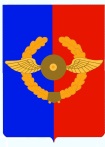 Российская ФедерацияИркутская областьУсольское районное муниципальное образованиеА Д М И Н И С Т Р А Ц И ЯГородского поселенияСреднинского муниципального образованияП О С Т А Н О В Л Е Н И Е От 28.09.2021 г.                                  р.п. Средний                                       № 54О внесении изменений в постановление главы от 12.01.2009 г. № 08 «О межведомственном Совете при администрации Среднинскогомуниципального образования по противодействию коррупции»            В целях повышения эффективности деятельности органов местного самоуправления, обеспечения координации и взаимодействия в работе по противодействию коррупции, создания эффективной системы профилактики коррупционных правонарушений на территории Среднинского муниципального образования, руководствуясь ст. 23, 48 Устава городского поселения Среднинского муниципального образования, глава городского поселения Среднинского муниципального образования             П О С Т А Н О В Л Я Е Т:1. Приложение № 1 постановления главы от 12.01.2009 г. № 08 «О межведомственном Совете при администрации Среднинского муниципального образования по противодействию коррупции» изложить в новой редакции (Прилагается).2. Постановление главы № 102 от 26.12.2017 г. «О внесении изменений в постановление главы от 12.01.2009 г. № 08 «О межведомственном Совете при администрации Среднинского муниципального образования по противодействию коррупции» считать утратившим силу. 3. Главному специалисту по организационным вопросам и кадрам ознакомить с настоящим постановлением муниципальных служащих администрации городского поселения Среднинского муниципального образования.4. Главному инспектору по делопроизводству и архивированию документов опубликовать настоящее постановление в газете «Информационный бюллетень Среднинского муниципального образования» и разместить на официальном сайте Среднинского муниципального образования http://srednyadm.ru/ в информационно-телекоммуникационной сети «Интернет».  5. Контроль за исполнением настоящего постановления оставляю за собой.Глава городского поселенияСреднинского муниципального образования                    М.А.Семёнова            Приложение № 1                              УТВЕРЖДЕНОПостановлением администрации городского поселения                                                Среднинского муниципального образования от 28.09.2021г.  № 54СОСТАВмежведомственного Совета при администрации Среднинского муниципального образования по противодействию коррупцииСемёнова М.А., глава городского поселения Среднинского муниципального образования – председатель Совета.Мельникова М.М., заместитель главы муниципального образования –заместитель председателя Совета.3. Сопленкова О.А., главный инспектор по делопроизводству и                  архивированию документов – секретарь Совета.Члены Совета:1. Евсеев Е.Ю., председатель Думы городского поселения Среднинского муниципального образования.2. Арабаджи Г.К., председатель Совета ветеранов, депутат Думы городского поселения Среднинского муниципального образования третьего созыва.3. Кривошеева О.Ю., главный специалист по организационным вопросам и кадрам администрации городского поселения Среднинского муниципального образования.4. Ченских А.В., директор «МОУ Белая СОШ».5. Корень Н.В., директор ДШИ р.п.Средний, депутат Думы городского поселения Среднинского муниципального образования.6. Киреев М.М., участковый уполномоченный инспектор полиции.7. Цубикова Л.С, главный специалист по юридическим вопросам и нотариальным действиям администрации Среднинского муниципального образования.8. Кузнецова Е.В., заведующая детским садом № 28 «Светлячок».ИСПОЛНИТЕЛЬ:Главный специалист по юридическим вопросами нотариальным действиям:                    _________________ Л.С. Цубиковаподготовившего проекттелефон: 89025760245В дело: ___________СОГЛАСОВАНО:Заместитель главы                                 городского поселенияСреднинского муниципальногообразования                                               ________________ М.М. Мельникова ОЗНАКОМЛЕНЫ:Семёнова М.А._______________________________________________Мельникова М.М. ____________________________________________Кривошеева О.Ю. ____________________________________________Сопленкова О.А. _____________________________________________Цубикова Л.С. _______________________________________________Арабаджи Г.К. _______________________________________________Евсеев Е.Ю. _________________________________________________Киреев М.М. ________________________________________________Корень Н.В. _________________________________________________Кузнецова Е.В. ______________________________________________Ченских А.В. ________________________________________________РАССЫЛКА:1 экз. – на сайт;2 экз. – в печать;3 экз. – в дело.Электронная версия правового акта и приложения(й) к нему соответствует бумажному носителю.